Plan for hjemmeskole uke 12. 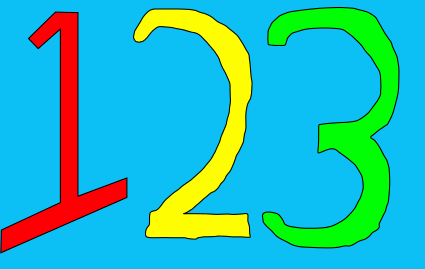 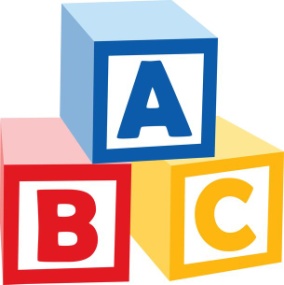 Selv om vi ikke kan være på skolen, har elevene krav på opplæring. Vi har laget to økter og litt praktisk til hver dag. Dere hjemme må selv se hvordan dere vil organisere dette arbeidet. Vi er tilgjengelige på telefon og mail hver skoledag mellom 08:30 og 13:00. Transponder kan fremdeles brukes, men det har vært litt utfordringer der pga stor pågang, så vi legger med annen kontaktinformasjon. Hjemmesiden www.rjukanbs.no vil være oppdatert på informasjon, og under ligger en oversikt over lærerne på trinnet og de elevene vi har kontaktlæreransvar for. Lykke til med hjemmeskole! Generelt: Jobb med Ipad: Salaby på både matte og norsk. Dette kan elevene! De har også apper som «Tella», «Poio», «Les og lær HD». De elevene som har appene på Ipaden kan også jobbe med Graphogame og på sporet-appen (Vi har ikke rukket å legge inn på alle IPadene enda). Hvis elevene trenger FEIDE-pålogging, finner dere brukernavnet deres på Ipad-dekselet. Passordet for alle er sol. Les bøker: De har bibliotekbøker med seg hjem. Ellers har dere kanskje litt bøker hjemme også som dere kan lese med eller for barna. Det blir aldri for mye lesing. Nettsteder som dere kan sjekke ut: https://app.lesemester.no  (logg inn med FEIDE) Denne er fin hvis dere trenger mer å lese på! Mange bøker ligger inne der   Salaby på Ipad eller PC: https://skole.salaby.no/1-2 (logg inn med FEIDE) Hvis du trenger et lite musikalsk avbrekk: https://musiclab.chromeexperiments.com/ Denne nettsiden virker som en app. Her kan barna lage musikk og utforske lyder og rytmer! Og så minner vi om at selv om det er skole, så skal det være lystbetont. Det er dere som kjenner barna best, og ser når de trenger pauser og avbrekk. Bruk gjerne læringsspillene eller nettstedene som avbrekk og belønning. De fleste læringssteder har nå åpnet for gratis tilgang, så det er masse der ute å velge i.Youtube har mange fine ting barna kan danse etter når de trenger litt bevegelse. ‘Røris’ fra Friskis og svettis har mye bra.Synnøve ØrnesTlf: 99 63 54 64Mail: synnove.ornes@tinn.kommune.noSiv IversenTlf: 92 42 55 51Mail: siv.iversen@tinn.kommune.noKjersti Synnøve JohansenTlf: 90 82 77 93Mail: kjersti.johansen@tinn.kommune.noHeidi BillingTlf: 92 20 31 93Mail: heidi.billing@tinn.kommune.noChristineLeohLeonLucasMiroRadwanRagnaSiennaAhmetAymanCasperEthanMumtazNakshitVanessaVildeEivindAgnesMagnus HSLillyMatheoSarahSelmaLee SanderMagnus F.SebastianDanielNikolajBredeMalinMajaDag/øktØkt 1.AktivitetØkt 2. AktivitetMandagLes side 82-83 i Salto lesebok. Snakk om ord, bilder og symbolene. Se værmeldingen for Rjukan. Snakk om hva symbolene betyr. Gå ut og sjekk om du synes symbolene på værmeldingen stemmer med virkeligheten. Når du først er ute, kan du leke litt. Salto arbeidsbok. Gjør 1- 2 sider. Mellom side 4 og 17. Her er det litt ulikt hvor mye elevene har gjort, så dere må bare finner sider de ikke har gjort/ ikke gjort ferdig. Hjelp til å dekke på bordet.TirsdagMatemagisk. Nytt kapittel ”Tallene til 20” Se på og snakk om målene på side 46-47. Se på bildet og snakk om det dere ser. 
Gå inn på www.lokus123.no og jobb med oppgaver som hører til dette kapittelet. Se værmeldingen for Rjukan. Snakk om hva symbolene betyr. Gå ut og sjekk om du synes symbolene på værmeldingen stemmer med virkeligheten. Når du først er ute, kan du leke litt.Matemagisk. Gjør side 48-49Vis en voksen hjemme hvor flink du er til å vaske hender og hvordan du vet at du har vasket lenge nok.OnsdagMatemagisk 1B Gjør side 50-51Se værmeldingen for Rjukan. Snakk om hva symbolene betyr. Gå ut og sjekk om du synes symbolene på værmeldingen stemmer med virkeligheten. Når du først er ute, kan du leke litt.Salto arbeidsbok. Gjør 2 sider. Mellom side 4 og 17. Her er det litt ulikt hvor mye elevene har gjort, så dere må bare finner sider de ikke har gjort/ ikke gjort ferdig.Løp en tur rundt huset. TorsdagSalto arbeidsbok. Gjør 1- 2 sider. Mellom side 4 og 17. Her er det litt ulikt hvor mye elevene har gjort, så dere må bare finner sider de ikke har gjort/ ikke gjort ferdig.Se værmeldingen for Rjukan. Snakk om hva symbolene betyr. Gå ut og sjekk om du synes symbolene på værmeldingen stemmer med virkeligheten. Når du først er ute, kan du leke litt.Matemagisk 1B gjør side 52-53Pusle et puslespill.FredagSalto arbeidsbok. Gjør 1- 2 sider. Mellom side 4 og 17. Her er det litt ulikt hvor mye elevene har gjort, så dere må bare finner sider de ikke har gjort/ ikke gjort ferdig.Se værmeldingen for Rjukan. Snakk om hva symbolene betyr. Gå ut og sjekk om du synes symbolene på værmeldingen stemmer med virkeligheten. Når du først er ute, kan du leke litt.Skriv minst 3 setninger om hva du har lært og gjort denne uka. Tegn til. 
Ta et bilde av dette og send det på mail til kontaktlæreren din.Tegn det du savner mest med å være på skolen. (Send gjerne denne tegningen også til læreren din)